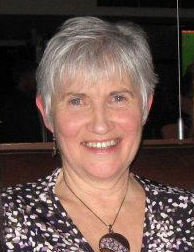 GROUP FACILITATION TRAININGINTERMEDIATEwith Fay LilianWednesday & Thursday   8 - 9 May 2019Central AucklandThis ten-hour experiential training is highly suitable for people have already gained basic facilitation skills through other training or group experience.  It is for facilitators of therapeutic or psycho-educational groups, for tutors of adult education programmes or for any person interested in becoming an active leaderful participant of groups, who would like to extend their understanding of group life through knowledge of some key concepts and theory.  When we view any group as a whole entity with predictable impulses, the way we work as facilitators is enhanced.  Participants can expect to draw upon their own interests, concerns and experiences as group members or facilitators to strengthen their ability to recognise group life phases, learning styles, group themes, common challenges and possible interventions that might be made.  We will consider conscious and unconscious dynamics and the possible effects on group-life.  We will practise processes that might be used to develop an equal partnership in co-facilitation.  Action methods will be used to enhance theoretical and experiential learning, and Fay will facilitate the sharing of our collective wisdom, skills, experience and ideas through playful practise and experimentation together.When:  	9.30am – 3.30pm, Wednesday & Thursday 8 - 9 May  	(Lunch: cafes and bakery within walking distance, or byo. Coffee, tea, biscuits provided.	Full attendance during both days is expected.) Fee:  	$160 must be paid by 29 April when viability of this training will be decided.    		Min & max numbers apply; if you withdraw fee is non-refundable but 65% transferable.  Venue:  	Kotare Centre, 9 Kotare Ave (cnr of Kotare and Rawene Aves) 	Westmere, Central AucklandTrainer:Fay Lilian MHPrac,  PgDipHSc (Grp Psychotherapy), PgCertHSc (Clinical Spvn),  DipCouns (Groups), MNZAC.Fay aims to focus on some of the theory and key concepts she has learned and found particularly useful over many years as a groupwork trainer, supervisor, and facilitator of a wide range of educational and personal development programmes.  Fay’s training includes psychodrama, group analysis, family violence prevention, narrative and family therapies.  To enrol: first please make payment with your name as reference, then Cntrl+click on this link  Register Online  or send the following details to  fay.lil@xtra.co.nzName 	………………………………………… 	Email ……………………………………………Organisation: (if applicable) ………………….…………………………………………………..Mobile ……………….…………………….….. Payment was made on ……………………….Fee:  $160  to Bank A/c: Fay Lilian, ASB Bank  12 3053 0394684 00  by  29 April	or Cheque to: Fay Lilian, 1/42 Fairlands Av Waterview Auckland 1026 